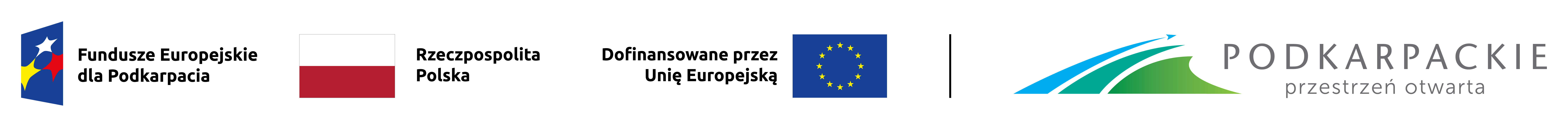 Wniosek o udzielenie dnia wolnegodla osoby bezrobotnejodbywającej staż Nazwisko i imię……………………………………….……………. Dział………………………………………………………………Zgodnie z art. 53 pkt. 7a Ustawy o promocji zatrudnienia 
 i instrumentach rynku pracy z dnia 20 kwietnia 2004 roku (t. j. Dz. U. z 2023 r., poz. 735.) Proszę o udzielenie ……………………dni wolnych W czasie od……………………….do…………………………… Uzasadnienie……………………………………………………. Adres podczas dni wolnych……………………………………….. Wiadomo mi, że mogę skorzystać z 2 dni wolnych po otrzymaniu
 zatwierdzenia za każde 30 dni kalendarzowych odbywania stażu ………………………………..dnia……..……..2023r.                           Miejscowość                                                                                          …………………….                                                               podpis wnioskodawcy AkceptujęWniosek o udzielenie dnia wolnegodla osoby bezrobotnejodbywającej staż  Nazwisko i imię……………………………………….…………….  Dział…………………………………………………………………  Zgodnie z art. 53 pkt. 7a Ustawy o promocji zatrudnienia 
 i instrumentach rynku pracy z dnia 20 kwietnia 2004 roku (t. j. Dz. U. z 2023 r., poz. 735.)Proszę o udzielenie ……………………dni wolnych  W czasie od……………………….do……………………………  Uzasadnienie…………………………………………………….  Adres podczas dni wolnych………………………………………..  Wiadomo mi, że mogę skorzystać z 2 dni wolnych po otrzymaniu  zatwierdzenia za każde 30 dni kalendarzowych odbywania stażu  ………………………………..dnia……..……..2023r.                             Miejscowość                                                                                     …………………….                                                               podpis wnioskodawcy  AkceptujęWniosek o udzielenie dnia wolnegodla osoby bezrobotnejodbywającej staż Nazwisko i imię……………………………………….……………. Dział………………………………………………………………... Zgodnie z art. 53 pkt. 7a Ustawy o promocji zatrudnienia 
 i instrumentach rynku pracy z dnia 20 kwietnia 2004 roku (t. j. Dz. U. z 2023 r., poz. 735.) Proszę o udzielenie ……………………dni wolnych W czasie od……………………….do…………………………… Uzasadnienie……………………………………………………. Adres podczas dni wolnych……………………………………….. Wiadomo mi, że mogę skorzystać z 2 dni wolnych po otrzymaniu
 zatwierdzenia za każde 30 dni kalendarzowych odbywania stażu ………………………………..dnia……..……..2023r.                           Miejscowość                                                                                          …………………….                                                               podpis wnioskodawcy AkceptujęWniosek o udzielenie dnia wolnegodla osoby bezrobotnejodbywającej staż  Nazwisko i imię……………………………………….…………….  Dział…………………………………………………………………Zgodnie z art. 53 pkt. 7a Ustawy o promocji zatrudnienia 
 i instrumentach rynku pracy z dnia 20 kwietnia 2004 roku (t. j. Dz. U. z 2023 r., poz. 735.) Proszę o udzielenie ……………………dni wolnych  W czasie od……………………….do……………………………  Uzasadnienie…………………………………………………….  Adres podczas dni wolnych………………………………………..  Wiadomo mi, że mogę skorzystać z 2 dni wolnych po otrzymaniu  zatwierdzenia za każde 30 dni kalendarzowych odbywania stażu  ………………………………..dnia……..……..2023r.                             Miejscowość                                                             …………………….                                                               podpis wnioskodawcy  Akceptuję